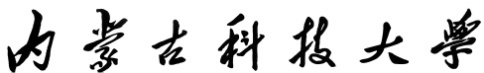 20    级学生军训缓训（跟训）申请表注：1、此表须附相关证明材料。2、此表一式2份，所在学院和武装部各留存1份。3、批准缓训的学生由学院做好跟踪教育管理工作。4、跟训Ⅰ类不需要到训练场地训练，由学院做好军训学习教育管理工作；跟训Ⅱ类须到训练场地接受指定的军训学习教育安排。学号姓名联系电话学院专业班级电子邮箱申请类别申请类别申请类别缓训（    ）    跟训Ⅰ（    ）    跟训Ⅱ（    ）缓训（    ）    跟训Ⅰ（    ）    跟训Ⅱ（    ）缓训（    ）    跟训Ⅰ（    ）    跟训Ⅱ（    ）缓训（    ）    跟训Ⅰ（    ）    跟训Ⅱ（    ）缓训（    ）    跟训Ⅰ（    ）    跟训Ⅱ（    ）缓训（跟训）原因缓训（跟训）原因申请人签字：									年    月    日申请人签字：									年    月    日申请人签字：									年    月    日申请人签字：									年    月    日申请人签字：									年    月    日申请人签字：									年    月    日所在学院意见所在学院意见									签字（公章）：									年    月    日									签字（公章）：									年    月    日									签字（公章）：									年    月    日									签字（公章）：									年    月    日									签字（公章）：									年    月    日									签字（公章）：									年    月    日武装部意见武装部意见签字（公章）：									年    月    日签字（公章）：									年    月    日签字（公章）：									年    月    日签字（公章）：									年    月    日签字（公章）：									年    月    日签字（公章）：									年    月    日